
Sunfleet inför trängselrabatt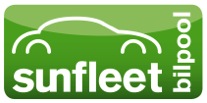 Möter vägtullar med slopad anslutningsavgift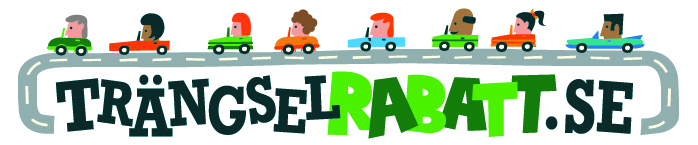 Bilpoolsföretaget Sunfleet startar idag sin kampanj ”Trängselrabatt” i Göteborg. Syftet är att minska trängsel och miljöpåverkan genom att fler  bara kör bil när det verkligen behövs och då nyttjar miljöbilarna i Sunfleets bilpool. Den omdebatterade trängselskatten som infördes i Göteborg vid årsskiftet har väckt blandade känslor hos göteborgarna. Många röster har höjts mot ökade kostnader och orättvis placering av betalstationerna. För att visa att det finns flera åtgärder än vägtullar för att minska trängseln i staden inför nu Sunfleet "Trängselrabatt". Det innebär att man bjuder nya kunder på anslutningsavgiften för att gå med i Sunfleets bilpool.Kommunikationen med göteborgarna kommer att ske genom både traditionella och alternativa kanaler, företrädesvis i gatumiljö nära bilar och trafik. Konceptet för trängselrabatten har tagits fram i samarbete med gerillabyrån Miami.  - Självklart vore det bäst om vi alla kunde gå, cykla eller åka kollektivt. Men ibland kräver vardagspusslet att man har tillgång till bil och då kan bilpool vara en perfekt lösning. Färre bilar i innerstan minskar trängseln på riktigt, ger en bättre miljö och minskar även kostnaderna för den enskilde, berättar Sandra Gyllby, Marknadschef Sunfleet."Trängselrabatten" gäller under kampanjperioden 18 februari – 31 mars. Då är det kostnadsfritt att ansluta sig till Sunfleet, vilket i vanliga fall kostar 395 kr. Gå in på www.trängselrabatt.se för att läsa mer.För mer information och bilder, kontakta:Sandra Gyllby
Marknadschef Sunfleet072-159 20 60sandra.gyllby@sunfleet.comSå här fungerar Sunfleet Sunfleet är Sveriges största bilpool som erbjuder ett klimatsmart och enkelt alternativ till eget bilägande. Du har tillgång till bilarna dygnet runt och kan hyra bil per timme eller per dygn, så länge du vill. Bilarna står utplacerade i närhet av din bostad och arbete, på reserverade platser och kan bokas via internet, telefon eller mobil applikation (iPhone eller Android) ända fram till minuten innan du behöver bil. I medlemskapet i bilpoolen ingår skatt, trängselskatt, drivmedel, försäkringar och underhåll. Du betalar per timme och per kilometer som du kör. Alla bilar i bilpoolen är nya och säkra med max 18 månader på nacken. Du kan även välja bilmodell efter ändamål.